Students:Understand how to play the ASX Schools’ Sharemarket GameUnderstand the importance of being an ethical investor Use data to make informed investment decisionsDevelop their literacy skills using various modes of assessmentThis assessment of learning is the culmination of all of the learning students would have undertaken as part of their learning for this series of lessons related to the ASX Sharemarket Game. It allows for easy modification by the educator to better target the learning needs of students according to cohort stage, ability, and curriculum needs. This assessment allows students to think broadly about investment, with a skill focus on literacy, information and communications technology, and ethical understanding.  This assessment links strongly to the ASX Schools’ Sharemarket Game, using all students have learned from lessons, allowing them to apply the glossary words and their learning using different modes of literacy assessment. It is highly recommended that students complete all lessons in this series before completing this assessment, particularly lessons 9 and 10. An Excel™ spreadsheet has been added to assist students in completing Part A. Students may then use this when forming their opinions for Part C. The Excel™ spreadsheet allows students to track their share growth for one ethical company. It automatically generates a graph visually showing share movement. All aspects of the assessment require the guidance of an educator to ensure students achieve learning outcomes. In the assessment, educators are able to easily insert and modify according to the needs of their students and the school. Items in red show where educators should modify or add items specific to their own context. For lower stages, educators may decide to only keep only parts A and B and delete C. The assessment allows for most students to achieve outcomes for Part A easily, and then for the other sections to challenge higher levels of student ability, with Part C to be particularly challenging for most students as they are asked to articulate their opinion in an academic essay.  Part C allows educators to modify how students present their learning, either as a written essay or as a video essay. All sections come with rubrics that can be modified and allow educators to easily gauge student ability based on the continuums of A to E.Links to CurriculumAustralian CurriculumSubject: Economics and Business Year 7Year 8Year 9Year 10NSW Subject:  CommerceCore 2: Economic and Business EnvironmentOption 1: Our EconomyOption 2: InvestingOption 8: School-developed OptionLearning Outcomes for the Assessment 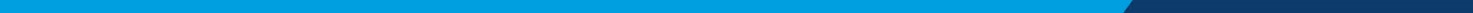 